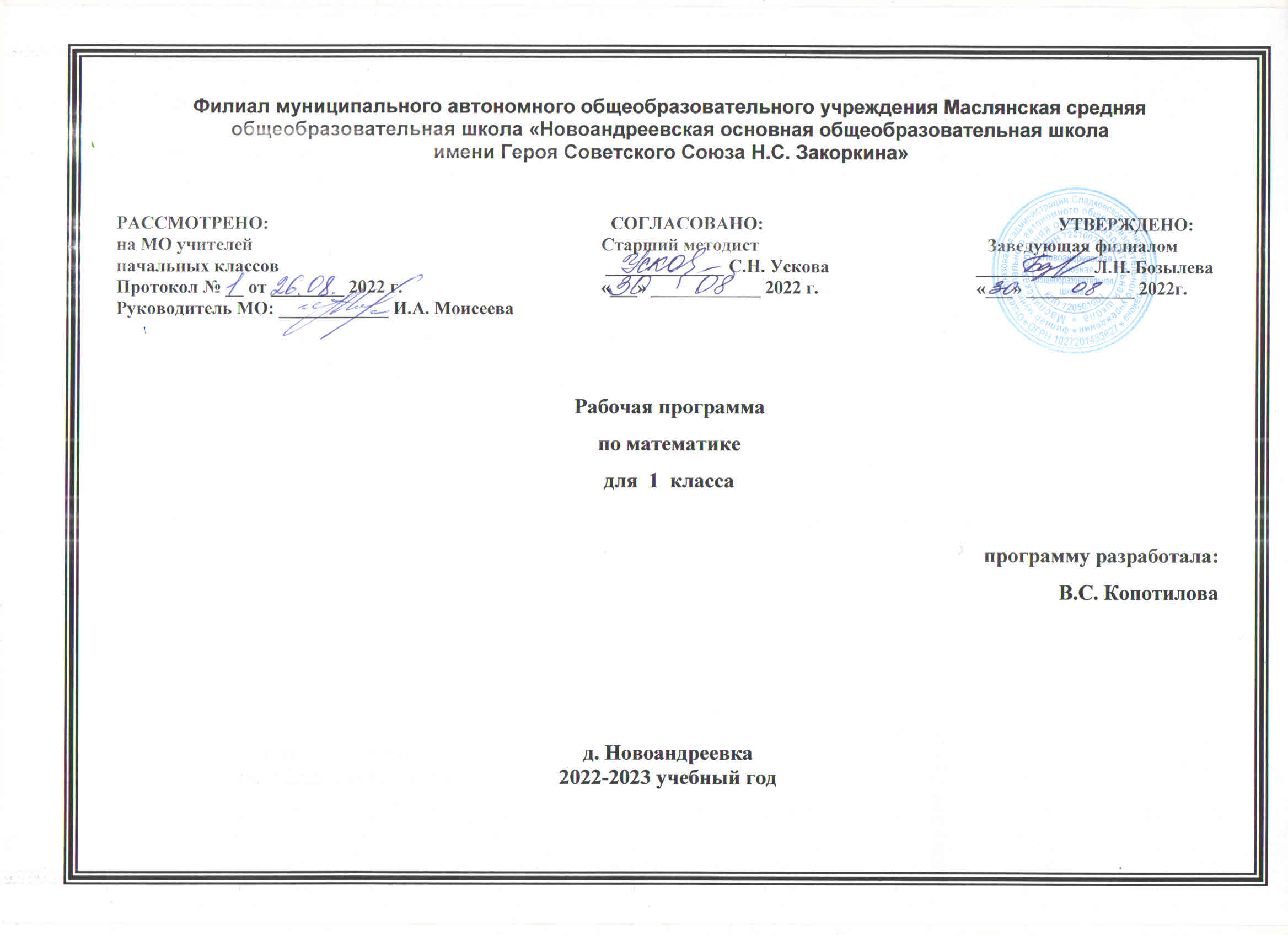 ПОЯСНИТЕЛЬНАЯ ЗАПИСКАРабочая программа по предмету «Математика» для обучающихся 1 класса составлена на основе Требований к результатам освоения основной образовательной программы начального общего образования, представленных в Федеральном государственном образовательном стандарте начального общего образования, а также Примерной программы воспитания.В начальной школе изучение математики имеет особое значение в развитии младшего школьника. Приобретённые им знания, опыт выполнения предметных и универсальных действий на математическом материале, первоначальное овладение математическим языком станутфундаментом обучения в основном звене школы, а также будут востребованы в жизни.Изучение математики в начальной школе направлено на достижение следующих образовательных, развивающих целей, а также целей воспитания:Освоение начальных математических знаний - понимание значения величин и способов их измерения; использование арифметических способов для разрешения сюжетных ситуаций;формирование умения решать учебные и практические задачи средствами математики; работа с алгоритмами выполнения арифметических действий.Формирование функциональной математической грамотности младшего школьника, которая характеризуется наличием у него опыта решения учебно-познавательных и учебно- практических задач, построенных на понимании и применении математических отношений («часть-целое», «больше-меньше», «равно-неравно», «порядок»), смысла арифметическихдействий, зависимостей (работа, движение, продолжительность события).Обеспечение математического развития младшего школьника - формирование способности к интеллектуальной деятельности, пространственного воображения, математической речи; умение строить рассуждения, выбирать аргументацию, различать верные (истинные) и неверные (ложные) утверждения, вести поиск информации (примеров, оснований для упорядочения, вариантов и др.).Становление учебно-познавательных мотивов и интереса к изучению математики и умственному труду; важнейших качеств интеллектуальной деятельности: теоретического и пространственного мышления, воображения, математической речи, ориентировки в математических терминах и понятиях; прочных навыков использования математических знаний в повседневной жизни.В основе конструирования содержания и отбора планируемых результатов лежат следующие ценности математики, коррелирующие со становлением личности младшего школьника:понимание математических отношений выступает средством познания закономерностей существования окружающего мира, фактов, процессов и явлений, происходящих в природе и в обществе (хронология событий, протяжённость по времени, образование целого из частей, изменение формы, размера и т.д.);математические представления о числах, величинах, геометрических фигурах являются условием целостного восприятия творений природы и человека (памятники архитектуры, сокровища искусства и культуры, объекты природы);владение математическим языком, элементами алгоритмического мышления позволяет ученику совершенствовать коммуникативную деятельность (аргументировать свою точкузрения, строить логические цепочки рассуждений; опровергать или подтверждать истинность предположения).Младшие школьники проявляют интерес к математической сущности предметов и явлений окружающей жизни - возможности их измерить, определить величину, форму, выявить зависимости и закономерности их расположения во времени и в пространстве. Осознанию младшим школьником многих математических явлений помогает его тяга к моделированию, что облегчает освоение общего способа решения учебной задачи, а также работу с разными средствами информации, в том числе и графическими (таблица, диаграмма, схема).В начальной школе математические знания и умения применяются школьником при изучениидругих учебных предметов (количественные и пространственные характеристики, оценки, расчёты и прикидка, использование графических форм представления информации). Приобретённые учеником умения строить алгоритмы, выбирать рациональные способы устных и письменных арифметических вычислений, приёмы проверки правильности выполнения действий, а также различение, называние, изображение геометрических фигур, нахождение геометрических величин (длина, периметр, площадь) становятся показателями сформированной функциональной грамотности младшего школьника и предпосылкой успешного дальнейшего обучения в основном звене школы.На изучение математики в 1 классе отводится 4 часа в неделю, всего 132 часа.СОДЕРЖАНИЕ УЧЕБНОГО ПРЕДМЕТАОсновное содержание обучения в программе представлено разделами: «Числа и величины»,«Арифметические действия», «Текстовые задачи», «Пространственные отношения и геометрические фигуры», «Математическая информация».Числа и величиныЧисла от 1 до 9: различение, чтение, запись. Единица счёта. Десяток. Счёт предметов, запись результата цифрами. Число и цифра 0 при измерении, вычислении.Числа в пределах 20: чтение, запись, сравнение. Однозначные и двузначные числа. Увеличение (уменьшение) числа на несколько единиц.Длина и её измерение. Единицы длины: сантиметр, дециметр; установление соотношения между ними.Арифметические действияСложение и вычитание чисел в пределах 20. Названия компонентов действий, результатов действий сложения, вычитания. Вычитание как действие, обратное сложению.Текстовые задачиТекстовая задача: структурные элементы, составление текстовой задачи по образцу. Зависимость между данными и искомой величиной в текстовой задаче. Решение задач в одно действие.Пространственные отношения и геометрические фигурыРасположение предметов и объектов на плоскости, в пространстве: слева/справа, сверху/снизу, между; установление пространственных отношений.Геометрические фигуры: распознавание круга, треугольника, прямоугольника, отрезка. Построение отрезка, квадрата, треугольника с помощью линейки на листе в клетку; измерение длины отрезка в сантиметрах.Математическая информацияСбор данных об объекте по образцу. Характеристики объекта, группы объектов (количество, форма, размер). Группировка объектов по заданному признаку.Закономерность в ряду заданных объектов: её обнаружение, продолжение ряда.Верные (истинные) и неверные (ложные) предложения, составленные относительно заданного набора математических объектов.Чтение таблицы (содержащей не более 4-х данных); извлечение данного из строки, столбца; внесение одного-двух данных в таблицу. Чтение рисунка, схемы с одним-двумя числовымиданными (значениями данных величин).Двух-трёхшаговые инструкции, связанные с вычислением, измерением длины, изображением геометрической фигуры.Универсальные учебные действия (пропедевтический уровень)Универсальные познавательные учебные действия:наблюдать математические объекты (числа, величины) в окружающем мире;обнаруживать общее и различное в записи арифметических действий;понимать назначение и необходимость использования величин в жизни;наблюдать действие измерительных приборов;сравнивать два объекта, два числа; распределять объекты на группы по заданному    основанию;копировать изученные фигуры, рисовать от руки по собственному замыслу; приводить примеры чисел, геометрических фигур;вести порядковый и количественный счет (соблюдать последовательность).Работа с информацией:понимать, что математические явления могут быть представлены с помощью разных средств: текст, числовая запись, таблица, рисунок, схема;читать таблицу, извлекать информацию, представленную в табличной форме.Универсальные коммуникативные учебные действия:характеризовать (описывать) число, геометрическую фигуру, последовательность из нескольких чисел, записанных по порядку;комментировать ход сравнения двух объектов; описывать своими словами сюжетную ситуацию и математическое отношение, представленное в задаче;описывать положение предмета в пространстве различать и использовать математические знаки;строить предложения относительно заданного набора объектов.Универсальные регулятивные учебные действия:принимать учебную задачу, удерживать её в процессе деятельности;действовать в соответствии с предложенным образцом, инструкцией;проявлять интерес к проверке результатов решения учебной задачи, с помощью учителя устанавливать причину возникшей ошибки и трудности;проверять правильность вычисления с помощью другого приёма выполнения действия.Совместная деятельность:участвовать в парной работе с математическим материалом;выполнять правила совместной деятельности: договариваться, считаться с мнением партнёра, спокойно и мирно разрешать конфликты.ПЛАНИРУЕМЫЕ ОБРАЗОВАТЕЛЬНЫЕ РЕЗУЛЬТАТЫИзучение математики в 1 классе направлено на достижение обучающимися личностных, метапредметных и предметных результатов освоения учебного предмета.ЛИЧНОСТНЫЕ РЕЗУЛЬТАТЫВ результате изучения предмета «Математика» у обучающегося будут сформированы следующие личностные результаты:осознавать необходимость изучения математики для адаптации к жизненным ситуациям, для развития общей культуры человека;развития способности мыслить, рассуждать, выдвигать предположения и доказывать или опровергать их;применять правила совместной деятельности со сверстниками, проявлять способность договариваться, лидировать, следовать указаниям, осознавать личную ответственность и объективно оценивать свой вклад в общий результат;осваивать навыки организации безопасного поведения в информационной среде;применять математику для решения практических задач в повседневной жизни, в том числе при оказании помощи одноклассникам, детям младшего возраста, взрослым и пожилым людям;работать в ситуациях, расширяющих опыт применения математических отношений в реальной жизни, повышающих интерес к интеллектуальному труду и уверенность своих силах при решении поставленных задач, умение преодолевать трудности;оценивать практические и учебные ситуации с точки зрения возможности применения математики для рационального и эффективного решения учебных и жизненных проблем;оценивать свои успехи в изучении математики, намечать пути устранения трудностей;стремиться углублять свои математические знания и умения; пользоваться разнообразными информационными средствами для решения предложенных и самостоятельно выбранныхучебных проблем, задач.МЕТАПРЕДМЕТНЫЕ РЕЗУЛЬТАТЫК концу обучения у обучающегося формируются следующие универсальные учебные действия.Универсальные познавательные учебные действия:Базовые логические действия:устанавливать связи и зависимости между математическими объектами (часть-целое; причина-следствие; протяжённость);применять базовые логические универсальные действия: сравнение, анализ, классификация (группировка), обобщение;приобретать практические графические и измерительные навыки для успешного решения учебных и житейских задач;представлять текстовую задачу, её решение в виде модели, схемы, арифметической записи, текста в соответствии с предложенной учебной проблемой.Базовые исследовательские действия:проявлять способность ориентироваться в учебном материале разных разделов курса математики;понимать и адекватно использовать математическую терминологию: различать, характеризовать, использовать для решения учебных и практических задач;применять изученные методы познания (измерение, моделирование, перебор вариантов)Работа с информацией:находить и использовать для решения учебных задач текстовую, графическую информацию в разных источниках информационной среды;читать, интерпретировать графически представленную информацию (схему, таблицу, диаграмму, другую модель);представлять информацию в заданной форме (дополнять таблицу, текст), формулировать утверждение по образцу, в соответствии с требованиями учебной задачи;принимать правила, безопасно использовать предлагаемые электронные средства и источники информации.Универсальные коммуникативные учебные действия:конструировать утверждения, проверять их истинность;строить логическое рассуждение;использовать текст задания для объяснения способа и хода решения математической задачи;формулировать ответ;комментировать процесс вычисления, построения, решения; объяснять полученный ответ с использованием изученной терминологии;в процессе диалогов по обсуждению изученного материала — задавать вопросы, высказывать суждения, оценивать выступления участников, приводить доказательства своей правоты, проявлять этику общения;создавать в соответствии с учебной задачей тексты разного вида - описание (например, геометрической фигуры), рассуждение (к примеру, при решении задачи), инструкция (например, измерение длины отрезка);ориентироваться в алгоритмах: воспроизводить, дополнять, исправлять деформированные;составлять по аналогии; . самостоятельно составлять тексты заданий, аналогичные типовым изученным.Универсальные регулятивные учебные действия:Самоорганизация:планировать этапы предстоящей работы, определять последовательность учебных действий;выполнять правила безопасного использования электронных средств, предлагаемых в процессе обучения.Самоконтроль:осуществлять контроль процесса и результата своей деятельности, объективно оценивать их;выбирать и при необходимости корректировать способы действий;находить ошибки в своей работе, устанавливать их причины, вести поиск путей преодоления ошибок.Самооценка:предвидеть возможность возникновения трудностей и ошибок, предусматривать способы их предупреждения (формулирование вопросов, обращение к учебнику, дополнительнымсредствам обучения, в том числе электронным);оценивать рациональность своих действий, давать им качественную характеристику.Совместная деятельность:участвовать в совместной деятельности: распределять работу между членами группы (например, в случае решения задач, требующих перебора большого количества вариантов, приведения примеров и контрпримеров);согласовывать мнения в ходе поиска доказательств, выбора рационального способа, анализа информации;осуществлять совместный контроль и оценку выполняемых действий, предвидеть возможность возникновения ошибок и трудностей, предусматривать пути их предупреждения.ПРЕДМЕТНЫЕ РЕЗУЛЬТАТЫК концу обучения в 1 классе обучающийся научится:читать, записывать, сравнивать, упорядочивать числа от 0 до 20;пересчитывать различные объекты, устанавливать порядковый номер объекта;находить числа, большие/меньшие данного числа на заданное число;выполнять арифметические действия сложения и вычитания в пределах 20 (устно и письменно) без перехода через десяток; называть и различать компоненты действий сложения (слагаемые, сумма) и вычитания (уменьшаемое, вычитаемое, разность);решать текстовые задачи в одно действие на сложение и вычитание: выделять условие и требование (вопрос);сравнивать объекты по длине, устанавливая между ними соотношение длиннее/короче (выше/ниже, шире/уже);знать и использовать единицу длины — сантиметр; измерять длину отрезка, чертить отрезок заданной длины (в см);различать число и цифру; распознавать геометрические фигуры: круг, треугольник, прямоугольник (квадрат), отрезок;устанавливать между объектами соотношения: слева/справа, дальше/ближе, между, перед/за, над/под;распознавать верные (истинные) и неверные (ложные) утверждения относительно заданного набора объектов/предметов;группировать объекты по заданному признаку; находить и называть закономерности в ряду объектов повседневной жизни;различать строки и столбцы таблицы, вносить данное в таблицу, извлекать данное/данные из таблицы;сравнивать два объекта (числа, геометрические фигуры); распределять объекты на две группы по заданному основанию.ТЕМАТИЧЕСКОЕ ПЛАНИРОВАНИЕКалендарно-тематическое планированиеУЧЕБНО-МЕТОДИЧЕСКОЕ ОБЕСПЕЧЕНИЕ ОБРАЗОВАТЕЛЬНОГО ПРОЦЕССА ОБЯЗАТЕЛЬНЫЕ УЧЕБНЫЕ МАТЕРИАЛЫ ДЛЯ УЧЕНИКАМатематика (в 2 частях), 1 класс /Моро М.И., Волкова С.И., Степанова С.В., Акционерное общество«Издательство «Просвещение»;МЕТОДИЧЕСКИЕ МАТЕРИАЛЫ ДЛЯ УЧИТЕЛЯПоурочные разработкиБиблиотека материалов для начальной школыhttp://www.nachalka.com/bibliotekaЦИФРОВЫЕ ОБРАЗОВАТЕЛЬНЫЕ РЕСУРСЫ И РЕСУРСЫ СЕТИ ИНТЕРНЕТУчи.ру РЭШМАТЕРИАЛЬНО-ТЕХНИЧЕСКОЕ ОБЕСПЕЧЕНИЕ ОБРАЗОВАТЕЛЬНОГО ПРОЦЕССА УЧЕБНОЕ ОБОРУДОВАНИЕТаблицы к основным разделам грамматического материала, содержащегося в программе Наборы сюжетных (предметных) картинок в соответствии с тематикойОБОРУДОВАНИЕ ДЛЯ ПРОВЕДЕНИЯ ЛАБОРАТОРНЫХ И ПРАКТИЧЕСКИХ РАБОТКлассная магнитная доска.Настенная доска с приспособлением для крепления картинок.КолонкиКомпьютер№ п/пНаименование разделов и тем программыКоличество часовКоличество часовКоличество часовДата изучен ияВиды деятельностиВиды, формы контро ляЭлектронны е(цифровые) образовател ьные№ п/пНаименование разделов и тем программывсег оконтроль ныеработыпрактичес киеработыДата изучен ияВиды деятельностиВиды, формы контро ляЭлектронны е(цифровые) образовател ьныеРаздел 1. ЧислаРаздел 1. Числаресурсы1.1.Числа от 1 до 9: различение, чтение, запись.200Устная работа: счёт единицами в разном порядке, чтение, упорядочение однозначных и двузначных чисел; счёт по 2, по 5;Устн ыый опро с;Учи ру РЭШ1.2.Единица счёта. Десяток.200Работа в парах/ группах. Формулирование ответов на вопросы: «Сколько?»,«Который по счёту?», «На сколько больше?», «На сколько меньше?», «Что получится, еслиувеличить/уменьшить количество на 1, на 2?» — по образцу и самостоятельно;Практиче скаяработа;Учи. ру РЭШ1.3.Счёт предметов, запись результата цифрами.300Чтение и запись по образцу и самостоятельно групп чисел, геометрических фигур в заданном и самостоятельно установленном порядке;Устн ыйопроУчи.ру РЭШСчёт предметов, запись результата цифрами.с;1.4.Порядковый номер объекта при заданном порядке счёта.200Словесное описание группы предметов, ряда чисел;Устный опроУчи. ру РЭШ1.5.Сравнение чисел, сравнение групп предметов по количеству: больше, меньше, столько же.200Цифры; знаки сравнения, равенства, арифметических действий;Письмен ный контроль;Учи. ру РЭШ1.6.Число и цифра 0 при измерении, вычислении.200Игровые упражнения по различению количества предметов (зрительно, на слух, установлением соответствия), числа и цифры, представлению чисел словесно и письменно;Устн ый опро с;Учи. ру РЭШ1.7.Числа в пределах 20: чтение, запись, сравнение.201Чтение и запись по образцу и самостоятельно групп чисел, геометрических фигур в заданном и самостоятельно установленном порядке;Контроль наяработа;Учи. ру РЭШ1.8.Однозначные и двузначные числа.200Чтение и запись по образцу и самостоятельно групп чисел, геометрических фигур в заданном и самостоятельно установленном порядке;Устн ый опро с;Учи. ру РЭШ1.9.Увеличение (уменьшение) числа на несколько единиц300Устная работа: счёт единицами в разном порядке, чтение, упорядочение однозначных и двузначных чисел; счёт по 2, по 5;Письмен ный контроль;Учи. ру РЭШИтого по разделуИтого по разделу20Раздел 2. ВеличиныРаздел 2. ВеличиныРаздел 2. ВеличиныРаздел 2. ВеличиныРаздел 2. ВеличиныРаздел 2. ВеличиныРаздел 2. ВеличиныРаздел 2. ВеличиныРаздел 2. Величины2.1.Длина и её измерение с помощью заданной мерки.200Знакомство с приборами для измерения величин;Устн ый опро с;Учи. ру РЭШ2.2.Сравнение без измерения: выше — ниже, шире —уже, длиннее —200Линейка как простейший инструмент измерения длины;Устн ыйУчи. ру2.3.Единицы	длины: сантиметр, моложе, короче,старше	—	дециметр; установление соотношениямежду ними.300Понимание назначения и необходимости использования величин в жизни;Практиче скаяработа;Учи. ру РЭШИтого по разделуИтого по разделу7Раздел 3. Арифметические действияРаздел 3. Арифметические действияРаздел 3. Арифметические действияРаздел 3. Арифметические действияРаздел 3. Арифметические действияРаздел 3. Арифметические действияРаздел 3. Арифметические действияРаздел 3. Арифметические действияРаздел 3. Арифметические действия3.1.Сложение и вычитание чисел в пределах 20.500Практическая работа с числовым выражением: запись, чтение, приведение примера (с помощью учителя или по образцу), иллюстрирующего смысл арифметического действия;Устн ый опрос;Учи. ру РЭШ3.2.Названия компонентов действий, результатов действий сложения, вычитания. Знаки сложения и вычитания, названия компонентов действия.500Использование разных способов подсчётаУстн ыйУчи.Названия компонентов действий, результатов действий сложения, вычитания. Знаки сложения и вычитания, названия компонентов действия.суммы и разности,опроруНазвания компонентов действий, результатов действий сложения, вычитания. Знаки сложения и вычитания, названия компонентов действия.использование переместительного свойства при нахождении суммы;с;РЭШ3.3.Вычитание как действие, обратное сложению.501Обсуждение приёмов сложения, вычитания:Письмен ныйУчи.Вычитание как действие, обратное сложению.нахождение значения суммы и разности на основеру3.4.Неизвестное слагаемое.500состава числа, с использованием числовой ленты, Практическая работа с числовым выражением:запись, чтение, приведение примера (с помощью учителя или по образцу), иллюстрирующего смысл арифметическогоконтроль;Устн ыйопро с;РЭШУчи.ру РЭШдействия;3.5.Сложение одинаковыхслагаемых. Счёт по 2, по 3, по 5.500Работа в парах/группах: проверка правильности вычисления с использованием раздаточного материала, линейки, модели действия, по образцу; обнаружение общего и различного в записи арифметических действий, одного и тогоже действия с разными числами;Письмен ный контроль;Учи. ру РЭШ3.6.Прибавление и вычитание нуля.500Использование разных способов подсчёта суммы и разности,использование переместительного свойства при нахождении суммы;Устный      опрос;Учи. ру РЭШИспользование разных способов подсчёта суммы и разности,использование переместительного свойства при нахождении суммы;3.7.Сложение и вычитание чисел без перехода и с переходом через десяток.500Моделирование. Иллюстрация с помощью предметной модели 05.12.20 переместительного свойства сложения, способаПисьменный контроль; Учи. ру РЭШ3.8.Вычисление суммы, разности трёх чисел.500Работа в парах/группах: проверка правильности вычисления с использованием раздаточного материала, линейки, моделидействия, по образцу; обнаружение общего и различного в записи арифметическихдействий, одного и того же действия с разными числами;Контроль наяработа;Учи.ру РЭШИтого по разделуИтого по разделуИтого по разделу40Раздел 4. Текстовые задачиРаздел 4. Текстовые задачиРаздел 4. Текстовые задачиРаздел 4. Текстовые задачиРаздел 4. Текстовые задачиРаздел 4. Текстовые задачиРаздел 4. Текстовые задачиРаздел 4. Текстовые задачиРаздел 4. Текстовые задачи4.1.Текстовая задача: структурные элементы, составление текстовой задачи по образцу.300Коллективное обсуждение: анализ реальнойситуации, представленной с помощью рисунка,иллюстрации, текста, таблицы, схемы (описаниеситуации, что известно, что не известно; условие задачи, вопрос задачи);Устныйопрос;Учи.руРЭШ4.2.Зависимость между данными и искомой величиной в текстовой задаче.300Обобщение представлений о текстовых задачах, решаемых с помощью действий сложения и вычитания («на сколько больше/меньше»,«сколько всего», «сколь-ко осталось»). Различение текста и текстовой задачи, представленного в текстовой задаче;Устныйопрос;Учи.руРЭШ4.3.Выбор и запись арифметического действия для получения ответа на вопрос.300Соотнесение текста задачи и её модели;Письмен ный контроль;Учи. ру РЭШ4.4.Текстовая сюжетная задача в одно действие: запись решения, ответа задачи.300Обобщение представлений о текстовых задачах, решаемых с помощью действий сложения и вычитания («на сколько больше/меньше»,«сколько всего», «сколь-ко осталось»). Различение текста и текстовой задачи, представленного в текстовой задаче;Практиче скаяработа;Учи.ру РЭШ4.5.Обнаружение недостающего элемента задачи, дополнение текста задачи числовымиданными (по иллюстрации, смыслу задачи, её решению).400Моделирование: описание словами и с помощью предметной модели сюжетной ситуации и математического отношения. Иллюстрация практической ситуации с использованием счётного материала. Решение текстовой задачи с помощью раздаточного материала. Объяснение выбора арифметического действия для решения, иллюстрация хода решения, выполнениядействия на модели;Письмен ный контроль;Учи. ру РЭШИтого по разделуИтого по разделу16Раздел 5. Пространственные отношения и геометрические фигурыРаздел 5. Пространственные отношения и геометрические фигурыРаздел 5. Пространственные отношения и геометрические фигурыРаздел 5. Пространственные отношения и геометрические фигурыРаздел 5. Пространственные отношения и геометрические фигурыРаздел 5. Пространственные отношения и геометрические фигурыРаздел 5. Пространственные отношения и геометрические фигурыРаздел 5. Пространственные отношения и геометрические фигурыРаздел 5. Пространственные отношения и геометрические фигуры5.1.Расположение предметов и объектов на плоскости, в пространстве: слева/справа, сверху/снизу, между; установление пространственных отношений.400Распознавание и называние известных геометрических фигур, обнаружение в окружающем мире их моделей;Устн ый опрос;Учи. ру РЭШ5.2.Распознавание объекта и его отражения.200Игровые упражнения: «Угадай фигуру по описанию», «Расположи фигуры в заданном порядке», «Найди модели фигур в классе» и т. п.;Письмен ный контроль;Учи. ру РЭШ5.3.Геометрические фигуры:400Анализ изображения (узора, геометрическойПрактическая Учи.5.4.Построение отрезка, квадрата, треугольника с помощью линейки; измерение длины отрезка в сантиметрах.400Практические работы: измерение длины отрезка, ломаной, длины стороны квадрата, сторон прямоугольника. Комментирование хода и результата работы; установление соответствия результата и поставленного вопроса;Практиче скаяработа;Учи. ру РЭШ5.5.Длина стороны прямоугольника, квадрата, треугольника.200Учебный диалог: обсуждение свойств геометрических фигур (прямоугольника и др.); сравнениегеометрических фигур (по форме, размеру);сравнение отрезков по длине;Письмен ный контроль;Учи. ру РЭШ5.6.Изображение прямоугольника, квадрата,400Практические работы: измерение длины отрезка, ломаной, длины стороны квадрата, сторон прямоугольника. Комментирование хода Практиче ская работа;Учи. ру РЭШИтого по разделу треугольника.Итого по разделу треугольника.20Раздел 6. Математическая информацияРаздел 6. Математическая информацияРаздел 6. Математическая информацияРаздел 6. Математическая информацияРаздел 6. Математическая информацияРаздел 6. Математическая информацияРаздел 6. Математическая информацияРаздел 6. Математическая информацияРаздел 6. Математическая информация6.1.Сбор данных об объекте по образцу.Характеристики объекта, группы200Коллективное наблюдение: распознавание в окружающем мире ситуаций, которые целесообразно сформулировать на языкеУстн ый опросУчи.ру РЭШ6.2.Группировка объектов по заданному признаку.200Наблюдение за числами в окружающем мире, описание словами наблюдаемыхУстн ыйУчи. ру6.3.Закономерность в ряду заданных объектов: её обнаружение, распознавание круга,	23	фигуры), называние элементов узора, продолжение ряда.	01.03.20 Формулирование вопросов и ответов по рисунку 201Работа с наглядностью — рисунками, содержащими математическую информацию.Письмен ный контроль;Учи. ру РЭШ6.4.Верные (истинные) и неверные (ложные) предложения,составленные относительно200Дифференцированное задание: составление предложений,характеризующих положение одного предметаУстн ыйопроУчи.ру РЭШ6.5.Чтение таблицы (содержащей не более четырёх данных);извлечение данного из строки,100Дифференцированное задание: составление предложений,характеризующих положение одного предметаУстн ыйопроУчи.ру РЭШ6.6.Чтение рисунка, схемы 1—2 числовыми данными (значениями данных величин).200Работа в парах/группах: поиск общих свойств групп предметов (цвет, форма, величина, количество, назначение и др.). Таблица какУстн ый опроУчи.ру РЭШ6.7.Выполнение 1—3-шаговых инструкций, связанных с вычислениями, измерением длины, построением геометрических фигур.410Дифференцированное задание: составление предложений, характеризующих положение одного предмета относительно другого.Моделирование отношения («больше»,«меньше», «равно»), переместительное свойство сложения;Письмен ный контроль;Учи. ру РЭШИтого по разделу:Итого по разделу:Итого по разделу:15Резервное времяРезервное время14ОБЩЕЕ КОЛИЧЕСТВО ЧАСОВ ПООБЩЕЕ КОЛИЧЕСТВО ЧАСОВ ПО13213№п/ пТема урокаКоличество часовКоличество часовКоличество часовДата изученияВиды, формы контрол яИндикаторы функциональной грамотностиИндикаторы функциональной грамотности№п/ пТема урокавсегоКРПРДата изученияВиды, формы контрол яИндикаторы функциональной грамотностиИндикаторы функциональной грамотности1.Сравнение предметов по цвету, размеру, расположению.100Устный опрос;Связывать между собой различные элементы знания и связанную с ними информацию, а также способы решения задачиСвязывать между собой различные элементы знания и связанную с ними информацию, а также способы решения задачи2.Сравнение предметов по размеру, форме, расположению.100Устный опрос;Связывать между собой различные элементы знания и связанную с нимиинформацию, а также способы решения задачиСвязывать между собой различные элементы знания и связанную с нимиинформацию, а также способы решения задачи3.Слева направо, справа налево. Порядковый номер объекта при заданном порядке счёта100Устный опрос;Связывать между собой различные элементы знания и связанную с ними информацию, а также способы решения задачиСвязывать между собой различные элементы знания и связанную с ними информацию, а также способы решения задачи4.Знакомство с таблицами, графиками100Тестиров ание;Анализировать информацию, содержащуюся в графиках,таблицах, текстах и другихАнализировать информацию, содержащуюся в графиках,таблицах, текстах и других4.Знакомство с таблицами, графиками100Тестиров ание;источниках.5.Сравнение таблиц, графиков100Тестиров ание;Анализировать информацию, содержащуюся в графиках, таблицах, текстах и другихисточникахАнализировать информацию, содержащуюся в графиках, таблицах, текстах и другихисточниках6.Сравнение предметов по расположению. Внутри и вне100Устный опрос;Анализировать информацию, содержащуюся в графиках,таблицах, текстах и другихАнализировать информацию, содержащуюся в графиках,таблицах, текстах и других6.Сравнение предметов по расположению. Внутри и вне100Устный опрос;источниках.7.Числа от 1 до 9: различение, чтение, запись. Число и цифра 1101Практи ческая работа;Распознавать математически эквивалентные объекты (например, доли, десятичные дроби и проценты; простые геометрические фигуры в разных положениях).Распознавать числа, выражения, количества и формы.Распознавать математически эквивалентные объекты (например, доли, десятичные дроби и проценты; простые геометрические фигуры в разных положениях).Распознавать числа, выражения, количества и формы.8.Числа от 1 до 9:100УстныйПрименение таблиц вПрименение таблиц вразличение, чтение, запись. Число и цифра 2различение, чтение, запись. Число и цифра 2опрос;решении логических задачрешении логических задач9.Графы, их применениеГрафы, их применение100Устный опрос;Графы,их применениеГрафы,их применение10.Число и цифра 3 Число и цифра 3 101Практи ческая работа;Распознавать математически эквивалентные объекты (например, доли, десятичные дроби и проценты; простые геометрические фигуры в разных положениях).Распознавать математически эквивалентные объекты (например, доли, десятичные дроби и проценты; простые геометрические фигуры в разных положениях).Число и цифра 3 Число и цифра 3 Распознавать числа, выражения, количества и формы.Распознавать числа, выражения, количества и формы.Число и цифра 3 Число и цифра 3 Игра «Найди предмет»Игра «Найди предмет»11.Движение поДвижение по100Устный опрос;Связывать между собойСвязывать между собойчисловому рядучисловому рядуУстный опрос;различные элементы знания иразличные элементы знания иУстный опрос;связанную с нимисвязанную с нимиУстный опрос;информацию, а также способыинформацию, а также способыУстный опрос;решения задачи12.12.Число и цифра 4100Устный опрос;Распознавать математически эквивалентные объекты (например, доли, десятичные дроби и проценты; простые геометрические фигуры в разных положениях).Распознавать математически эквивалентные объекты (например, доли, десятичные дроби и проценты; простые геометрические фигуры в разных положениях).Распознавать числа, выражения, количества и формы.Распознавать числа, выражения, количества и формы.13.13.Знакомство с вычитанием.100Тестиров ание;Связывать между собой различные элементы знания и связанную с ними информацию, а также способы решения задачиСвязывать между собой различные элементы знания и связанную с ними информацию, а также способы решения задачи14.14.Закрепление. Вычитание100Устный опрос;Распознавать математически эквивалентные объекты (например, доли, десятичные дроби и проценты; простые геометрические фигуры в разных положениях).Распознавать математически эквивалентные объекты (например, доли, десятичные дроби и проценты; простые геометрические фигуры в разных положениях).Распознавать числа, выражения, количества и формы.Распознавать числа, выражения, количества и формы.15.15.Числа от 1 до 9: различение, чтение,101Практи ческая работа;Распознавать математически эквивалентные объекты (например, доли, десятичныедроби и проценты; простыеРаспознавать математически эквивалентные объекты (например, доли, десятичныедроби и проценты; простыезапись. Число и цифра 5геометрические фигуры в разных положениях).Распознавать числа, выражения, количества и формы.16.Знакомство с понятиями «больше на…»,«меньше на…».100Устный опрос;Распознавать математически эквивалентные объекты (например, доли, десятичные дроби и проценты; простые геометрические фигуры в разных положениях).Распознавать числа, выражения, количества и формы.17.Число и цифра 6101Тестирование;Распознавать математически эквивалентные объекты (например, доли, десятичные дроби и проценты; простые геометрические фигуры в разных положениях).Распознавать числа, выражения, количества и формыРаспознавать математически эквивалентные объекты (например, доли, десятичные дроби и проценты; простые геометрические фигуры в разных положениях).Распознавать числа, выражения, количества и формы18.Решение простых задач на нахождение суммы и остатка.110Контро льная работа;Применять стратегии и способы решения задач, задействовав знакомые математические понятия и    операции.19.Решение простых задач на увеличение илиуменьшения числа на100Устный опрос;Применять стратегии и способы решения задач, задействовав знакомые математические понятия и операции.несколько единиц.20.Числа от 1 до 9: различение, чтение, запись. Число и цифра 7100Устный опрос; Письмен ный контрол ь;Распознавать математически эквивалентные объекты (например, доли, десятичные дроби и проценты; простые геометрические фигуры в разных положениях).Распознавать числа, выражения, количества и формы.21.Сложение чисел. Знак +.100Устный опрос;Производить алгоритмические операции +, –, ×, ÷, или ихЗапись типа 3+2=5.Самооцен ка с использов анием«Оц еночного листа»;комбинацию с использованием чисел, долей, десятичных дробей и целых чисел.Производить простые алгебраические процедур22.Вычитание чисел. Знак -. Запись типа 5- 2=3.101Практи ческая работа;Производить алгоритмические операции +, –, ×, ÷, или их комбинацию с использованием чисел, долей, десятичных дробей и целых чисел.Производить простые алгебраические процедур23.Число и цифра 8100Устный опрос; Самооцен ка с использов анием«Оц еночного листа»;Распознавать математически эквивалентные объекты (например, доли, десятичные дроби и проценты; простые геометрические фигуры в разных положениях).Распознавать числа, выражения, количества и формы.24.Число и цифра 9. Сходства и различия фигур100Устный опрос; Самооцен ка с использов анием«Оц еночного листа»;Распознавать математически эквивалентные объекты (например, доли, десятичные дроби и проценты; простые геометрические фигуры в разных положениях).Распознавать числа, выражения, количества и формы.25.Счёт предметов, запись результатаЦифрами. Обобщение знаний100Письм енный контро ль;Распознавать математически эквивалентные объекты (например, доли, десятичные дроби и проценты; простые геометрические фигуры в разных положениях).Распознавать числа, выражения, количества и формы.26.Число 0. Цифра 0.101Практи ческая работа;Распознавать математически эквивалентные объекты (например, доли, десятичные дроби и проценты; простые геометрические фигуры в разных положениях).Распознавать числа,выражения, количества и формы.27.Отрезок. Длина отрезка. Сантиметр.100Самооцен ка с использов анием«Оц еночноголиста»;Использовать измерительные инструменты, выбирая подходящие единицы измерения28.Пространственныеотношения и геометрические фигуры.101Практи ческая работа;Решение проектной задачи«Что такое деньги»Построение отрезка,квадрата, треугольникас помощью линейки.29.Длина предметов. Линейка – инструмент для измерения длины.100Устный опрос;Использовать измерительные инструменты,выбираяподходящие единицы измерени30.Увеличение и уменьшение числа на 1100Письм енный контро ль;Распознавать математически эквивалентные объекты (например, доли, десятичные дроби и проценты; простые геометрические фигуры в разных положениях).Распознавать числа, выражения, количества и формы.31.Увеличение и уменьшение числа на 2100Устный опрос;Распознавать математически эквивалентные объекты (например, доли, десятичные дроби и проценты; простые геометрические фигуры в разных положениях).Распознавать числа, выражения, количества и формы.32.Число 10. Получение и запись числа 10.100Тестиров ание;Распознавать математически эквивалентные объекты (например, доли, десятичные дроби и проценты; простые геометрические фигуры в разных положениях).Распознавать числа, выражения, количества и формы.33.Отрезок. Длина отрезка.101ПрактиИспользоватьДециметр.ческаяизмерительныеработа;инструменты,выбираяподходящиеединицы измерени34.Многоугольники100Устный опрос;Использовать измерительные инструменты,выбираяподходящие единицы измерени35.Изображение с использованием  линейкигеометрических фигур:100Устный опрос; Тестиров ание;Решение задач практического характера,связанных с покупкой/продажей.Игра«Магазин»многоугольника,треугольника36.Задача. Условие и вопрос задачи.101Практи ческая работа;Применять стратегии и способы решениязадач, задействовав знакомыематематические понятия и операции.37.Решение простых задач на нахождение суммы и остатка. 100Устный опрос;Применять стратегии и способы решениязадач, задействовав знакомые математические понятия и операции.38.Простые задачи на нахождение неизвестного слагаемого.100Самооцен ка с использов анием«Оц еночноголиста»;Применять стратегии и способы решениязадач, задействовав знакомые математические понятия и операции.39.Задачи на  сложение по рисунку, по схематическому рисунку, по записи решения101Практи ческая работа;Применять стратегии и способы решениязадач, задействовав знакомые математические понятия и операции.40.Числовой отрезок от 11 до 20.Разрядный состав чисел второго десятка100Устный опрос;Распознавать математически эквивалентные объекты (например, доли, десятичные дроби и проценты; простые геометрические фигуры в разных положениях).Распознавать числа, выражения, количества иформы.41.Числовой отрезок от 11 до 20. Задачи на разностное сравнение100Самооцен ка с использов анием«Оц еночноголиста»;Применять стратегии и способы решениязадач, задействовав знакомые математические понятия и операции.42.Задачи на разностное сравнение чисел100Письм енный контро ль;Применять стратегии и способы решениязадач, задействовав знакомые математические понятия и операции.43.Длина и единицы ее измерения.101Практи ческая работа;Использовать измерительные инструменты, выбираяподходящиеединицы измерени44.Длина и единицы ее измерения.100Устный опрос;Использовать измерительные инструменты, выбираяподходящие единицы измерени45.Построение отрезка, измерение длины отрезка в сантиметрах100Самооцен ка с использов анием«Оц еночного листа»;Использовать измерительные инструменты, выбираяподходящие единицы измерени46.Составление задач на вычитание порисунку, по100Тестиров ание;Применять стратегии и способы решениязадач, задействовав знакомые математические понятия и операции.схематическомурисунку, по записирешения47.Числовой отрезок от 1 до 20 Сложение нескольких равных чисел.101Практи ческая работа;Производить алгоритмические операции +, –, ×, ÷, или их комбинацию с использованием чисел, долей, десятичных дробей и целых чисел.Производить простые алгебраические процедур48.Десятичный состав чисел второго десятка. Счёт по 2, по 3, по 5100Самооцен ка с использов анием«Оц еночноголиста»;Распознавать математически эквивалентные объекты (например, доли, десятичные дроби и проценты; простые геометрические фигуры вразных положениях).Распознавать числа, выражения, количества и формы.49.Решение текстовых задач. Обнаружение недостающего элемента задачи.100Устный опрос;Применять стратегии и способы решениязадач, задействовав знакомые математические понятия и операции.50.Задачи на разностное сравнение чисел101Практи ческая работа;Применять стратегии и способы решениязадач, задействовав знакомые математические понятия иоперации.51.Построение отрезка, измерение длины отрезка в сантиметрах100Устный опрос;Использовать измерительные инструменты, выбираяподходящие единицы измерении52.Числовойотрезокот 1 до20..101Практи ческая работа;Распознавать математически эквивалентные объекты (например, доли, десятичные дроби и проценты; простые геометрические фигуры в разных положениях).Распознавать числа, выражения, количества и формы.53.Вычисления вида □ + 1,□ – 1100Устный опрос; Тестиров ание;Производить алгоритмические операции +, –, ×, ÷, или их комбинацию с использованием чисел, долей, десятичных дробей и целых чисел.Производить простые алгебраические процедур54.Сложение и вычитание чисел в пределах 20.Вычислениявида □ + 2,□ – 2100Самооцен ка с использов анием«Оценочн ого листа»;Производить алгоритмические операции +, –, ×, ÷, или их комбинацию с использованием чисел, долей, десятичных дробей и целых чисел.Производить простые алгебраические процедур55.Сложение и вычитание101ПрактиПроизводить алгоритмическиечисел в пределах 20. Вычисления вида □ + 3,□ – 3ческая работа;операции +, –, ×, ÷, или их комбинацию с использованием чисел, долей, десятичных дробей и целых чисел.Производить простые алгебраические процедур56.Сложение и вычитание чисел в пределах 20.Вычисления вида □ + 4,□ – 4110Контро льная работа;Производить алгоритмические операции +, –, ×, ÷, или их комбинацию с использованием чисел, долей, десятичных дробей и целых чисел.Производить простые алгебраические процедур57.Сложение и вычитание чисел в пределах 20.Сложение и вычитание вида □ + 5, □+ 6, □ + 7, □ + 8, □ + 9100Устный опрос;Производить алгоритмические операции +, –, ×, ÷, или их комбинацию с использованием чисел, долей, десятичных дробей и целых чисел.Производить простые алгебраические процедур58.Компоненты действий. Названия результатов действия сложения.100Письм енный контро ль;Производить алгоритмические операции +, –, ×, ÷, или их комбинацию с использованием чисел, долей, десятичных дробей и целых чисел.Производить простые алгебраические процедур59.Названия компонентов действий, результатов действия вычитания.100Самооцен ка с использов анием«Оценочн ого листа»;Производить алгоритмические операции +, –, ×, ÷, или их комбинацию с использованием чисел, долей, десятичных дробей и целых чисел.Производить простые алгебраические процедур60.Обратные действия101Практи ческая работа;Производить алгоритмические операции +, –, ×, ÷, или их комбинацию с использованием чисел, долей, десятичных дробей и целых чисел.Производить простые алгебраические процедур61.Сложение и вычитание чисел в пределах 20.Вычитаниевида1 6 – □100Устный опрос;Производить алгоритмические операции +, –, ×, ÷, или их комбинацию с использованием чисел, долей, десятичныхдробей и целых чисел.Производить простые алгебраические процедур62.Сложение и вычитание чисел в пределах 20.Вычитание вида 17 – □100Тестиров ание;Производить алгоритмические операции +, –, ×, ÷, или их комбинацию с использованием чисел, долей, десятичных дробей и целых чисел.Производить простые алгебраические процедур63.. Сложение и вычитание чисел в пределах 20.Вычитаниевида1 8– □100Самооцен ка с использов анием«Оценочн ого листа»;Производить алгоритмические операции +, –, ×, ÷, или их комбинацию с использованием чисел, долей, десятичных дробей и целых чисел.Производить простые алгебраические процедур64.Сложение и вычитание чисел в пределах 20.Вычитание вида 19 – □101Практи ческая работа;Производить алгоритмические операции +, –, ×, ÷, или их комбинацию с использованием чисел, долей, десятичных дробей и целых чисел.Производить простые алгебраические процедур65.Сложение и вычитание чисел в пределах 20.Вычитание вида 10 – □100Устный опрос;Производить алгоритмические операции +, –, ×, ÷, или их комбинацию с использованием чисел, долей, десятичных дробей и целых чисел.Производить простые алгебраические процедур66.Увеличение и уменьшение чисел на несколько единиц.Единицы измерения длин ы.100Самооцен ка с использов анием«Оценочн ого листа»;Производить алгоритмические операции +, –, ×, ÷, или их комбинацию с использованием чисел, долей, десятичных дробей и целых чисел.Производить простые алгебраические процедур67.Решение задач на увеличение и уменьшение числа на несколько единиц.101Практи ческая работа;Применять стратегии и способы решениязадач, задействовав знакомые математические понятия и операции.68.Сложение и вычитание чисел в пределах 20 без перехода через разряд.100Устный опрос;Производить алгоритмические операции +, –, ×, ÷, или их комбинацию с использованием чисел, долей, десятичных дробей и целых чисел.Производить простые алгебраические процедур69.Сложение и вычитание чисел в пределах 20 без перехода через разряд. Решение простых задач100Самооцен ка с использов анием«Оценочн ого листа»;Производить алгоритмические операции +, –, ×, ÷, или их комбинацию с использованием чисел, долей, десятичных дробей и целых чисел.Производить простые алгебраические процедур70.Задачи на нахождение неизвестного вычитаемого101Практи ческая работа;Применять стратегии и способы решениязадач, задействовав знакомые математические понятия и операции.71.Систематизация знаний по теме «Числовой отрезок от 1 до 20»100Устный опрос;Производить алгоритмические операции +, –, ×, ÷, или их комбинацию с использованием чисел, долей, десятичных дробей и целых чисел.Производить простые алгебраические процедур72.Систематизация знаний по теме «Задачи»100Самооцен ка с использов анием«Оценочн ого листа»;Применять стратегии и способы решениязадач, задействовав знакомые математические понятия и операции.73.Систематизация знаний по теме«Математические действия»101Практи ческая работа;Производить алгоритмические операции +, –, ×, ÷, или их комбинацию с использованием чисел, долей, десятичных дробей и целых чисел.Производить простые алгебраические процедур74.Проверочная работа по теме «Математические действия»100Устный опрос;Производить алгоритмические операции +, –, ×, ÷, или их комбинацию с использованием чисел, долей, десятичныхдробей и целых чисел.Производить простые алгебраические процедур75.Сложение и вычитание чисел. Разные способы решения задач.100Самооцен ка с использов анием«Оценочн ого листа»;Применять стратегии и способы решениязадач, задействовав знакомые математические понятия и операции.76.Сложение и вычитание чисел. Единицы измерения длины.101Практи ческая работа;Производить алгоритмические операции +, –, ×, ÷, или их комбинацию с использованием чисел, долей, десятичных дробей и целых чисел.Производить простые алгебраические процедур77.Перестановка чисел при сложении. Чтение таблицы.100Устный опрос; Самооце нка с использо ванием«Оценоч ного листа»;Анализировать информацию, содержащуюся в графиках, таблицах, текстах и других источниках78.Шар и круг. Сходства и отличия. Куб и квадрат. Сходства и отличия101Практи ческая работа;Распознавать математически эквивалентные объекты (например, доли, десятичные дроби и проценты; простые геометрические фигуры в разных положениях).Распознавать числа, выражения, количества и формы.79.Построение отрезка, квадрата, треугольника  с помощью линейки110Устный опрос;Использовать измерительные инструменты, выбираяподходящие единицы измерени80.Сложение с числом 0. Умножение чисел.100Письм енныйПроизводить алгоритмические операции +, –, ×, ÷, или ихкомбинацию с использованиемконтро ль;чисел, долей, десятичных дробей и целых чисел.Производить простые алгебраические процедур81.Свойства вычитания. Сложение с числом 0.100Самооцен ка с использов анием«Оценочн ого листа»;Производить алгоритмические операции +, –, ×, ÷, или их комбинацию с использованием чисел, долей, десятичных дробей и целых чисел.Производить простые алгебраические процедур82.Вычитание числа 0. Единицы измерения длины101Практи ческая работа;Производить алгоритмические операции +, –, ×, ÷, или их комбинацию с использованием чисел, долей, десятичных дробей и целых чисел.Производить простые алгебраические процедур83.Систематизация знаний по теме «Свойства арифметических действий»100Устный опрос;Производить алгоритмические операции +, –, ×, ÷, или их комбинацию с использованием чисел, долей, десятичных дробей и целых чисел.Производить простые алгебраические процедур84.Сложение с числом 10. Разрядный состав чисел второго десятка.101Практиче ская работа; Самооцен ка с использов анием«Оценочн ого листа»;Производить алгоритмические операции +, –, ×, ÷, или их комбинацию с использованием чисел, долей, десятичных дробей и целых чисел.Производить простые алгебраические процедур85.Сложение и вычитание чисел в пределах 20.Понятия «сумма» и«разность»100Устный опрос;Производить алгоритмические операции +, –, ×, ÷, или их комбинацию с использованием чисел, долей, десятичных дробей и целых чисел.Производить простые алгебраические процедур86.Сложение чисел с переходом через десяток. Общий приёмсложения с переходом100Самооцен ка с использов аниемПроизводить алгоритмические операции +, –, ×, ÷, или их комбинацию с использованием чисел, долей, десятичныхчерез десяток«Оценочн ого листа»;дробей и целых чисел.Производить простые алгебраические процедур87.Сложение однозначных чисел с переходом через десяток вида □ + 2101Практи ческая работа;Производить алгоритмические операции +, –, ×, ÷, или их комбинацию с использованием чисел, долей, десятичных дробей и целых чисел.Производить простые алгебраические процеду88.Сложение однозначных чисел с переходом через десяток вида □ + 3100Устный опрос; Самооцен ка с использов анием«Оценочн ого листа»;Производить алгоритмические операции +, –, ×, ÷, или их комбинацию с использованием чисел, долей, десятичных дробей и целых чисел.Производить простые алгебраические процедур89.Сложение однозначных чисел с переходом через десяток вида □ + 4101Практи ческая работа;Производить алгоритмические операции +, –, ×, ÷, или их комбинацию с использованием чисел, долей, десятичных дробей и целых чисел.Производить простые алгебраические процедур90.Сложение однозначных чисел с переходом через десяток вида □ + 5100Устный опрос;Производить алгоритмические операции +, –, ×, ÷, или их комбинацию с использованием чисел, долей, десятичных дробей и целых чисел.Производить простые алгебраические процедур91.Сложение однозначных чисел с переходом через десяток вида □ + 6,7101Практиче ская работа; Самооцен ка с использов анием«Оценочн ого листа»;Производить алгоритмические операции +, –, ×, ÷, или их комбинацию с использованием чисел, долей, десятичных дробей и целых чисел.Производить простые алгебраические процедур92.Сложение однозначных чисел с переходом через десяток вида □ + 8,9100Устный опрос; Самооцен ка сПроизводить алгоритмические операции +, –, ×, ÷, или их комбинацию с использованием чисел, долей, десятичныхиспользов анием«Оценочн ого листа»;дробей и целых чисел.Производить простые алгебраические процедур93.Сложение чисел с переходом через десяток. Обобщение и систематизация знаний101Практи ческая работа;Производить алгоритмические операции +, –, ×, ÷, или их комбинацию с использованием чисел, долей, десятичных дробей и целых чисел.Производить простые алгебраические процедур94.Сравнение чисел. Выбор действий при решении задач.101Практи ческая работа;Применять стратегии и способы решениязадач, задействовав знакомые математические понятия иоперации.95.Сравнение. Результат сравнения. Запись схем сравнения101Практи ческая работа;Связывать между собой различные элементы знания и связанную с ними информацию, а также способы решения задачи96.На сколько больше или меньше. Связь действий сложения и вычитания. 101Практи ческая работа;Связывать между собой различные элементы знания и связанную с ними информацию, а также способы решения задачи97.Увеличение числа на несколько единиц.Запись схем сравнения чисел100Устный опрос;Подборка заданий на цифровой платформе Яндекс Учебникhttps://yandex.ru/promo/educati on/specpro/fungram?utm_refferer=121020matgram98.Уменьшение числа на несколько единиц.Запись схем сравнения чисел101Практи ческая работа;Связывать между собой различные элементы знания и связанную с ними информацию, а также способы решения задачи99.Систематизация знаний по теме «Сравнение чисел»100Устный опрос;Связывать между собой различные элементы знания и связанную с ними информацию, а также способы решения задачи100.Вычитание – действие, обратное сложению101Практи ческая работа;Производить алгоритмические операции +, –, ×, ÷, или их комбинацию с использованиемчисел, долей, десятичныхдробей и целых чисел.Производить простые алгебраические процедур101.Вычитание чисел с переходом через десяток. Общий приём вычитания с переходом через десяток100Устный опрос;Производить алгоритмические операции +, –, ×, ÷, или их комбинацию с использованием чисел, долей, десятичных дробей и целых чисел.Производить простые алгебраические процедур102.Сложение и вычитание чисел в пределах 20.Вычитание с переходом через десяток вида 11 - □101Практи ческая работа;Производить алгоритмические операции +, –, ×, ÷, или их комбинацию с использованием чисел, долей, десятичных дробей и целых чисел.Производить простые алгебраические процедур103.Сложение и вычитание чисел в пределах 20.Вычитание с переходом через десяток вида 12- □100Устный опрос; Самооцен ка с использов анием«Оценочн ого листа»;Производить алгоритмические операции +, –, ×, ÷, или их комбинацию с использованием чисел, долей, десятичных дробей и целых чисел.Производить простые алгебраические процедур104.Сложение и вычитание чисел в пределах 20.Вычитание с переходом через десяток вида 13 - □110Письм енный контро ль;Производить алгоритмические операции +, –, ×, ÷, или их комбинацию с использованием чисел, долей, десятичных дробей и целых чисел.Производить простые алгебраические процедур105.Сложение и вычитание чисел в пределах 20.Вычитание с переходом через десяток вида 14 - □100Тестиров ание;Производить алгоритмические операции +, –, ×, ÷, или их комбинацию с использованием чисел, долей, десятичных дробей и целых чисел.Производить простые алгебраические процедур106.Сложение и вычитание чисел в пределах 20.Вычитание с переходом через десяток вида 12- □101Практи ческая работа;Производить алгоритмические операции +, –, ×, ÷, или их комбинацию с использованием чисел, долей, десятичных дробей и целых чисел.Производить простыеалгебраические процедур107.Сложение и вычитание чисел в пределах 20.Вычитание с переходом через десяток вида 13 - □100Устный опрос;Производить алгоритмические операции +, –, ×, ÷, или их комбинацию с использованием чисел, долей, десятичных дробей и целых чисел.Производить простые алгебраические процедур108.Единицы длины: сантиметр. Отрезок.Длина отрезка.100Самооцен ка с использов анием«Оц еночного листа»;Производить алгоритмические операции +, –, ×, ÷, или их комбинацию с использованием чисел, долей, десятичных дробей и целых чисел.Производить простые алгебраические процедур109.Вычитание с переходом через десяток вида 15 - □101Практи ческая работа;Производить алгоритмические операции +, –, ×, ÷, или их комбинацию с использованием чисел, долей, десятичных дробей и целых чисел.Производить простые алгебраические процедур110.Сложение и вычитание чисел в пределах 20.Вычитание с переходом через десяток вида 16 - □100Устный опрос;Производить алгоритмические операции +, –, ×, ÷, или их комбинацию с использованием чисел, долей, десятичных дробей и целых чисел.Производить простые алгебраические процедур111.Вычитание с переходом через десяток вида 17 - □100Самооцен ка с использов анием«Оценочн ого листа»;Производить алгоритмические операции +, –, ×, ÷, или их комбинацию с использованием чисел, долей, десятичных дробей и целых чисел.Производить простые алгебраические процедур112.Вычитание чисел с переходом через десяток. Обобщение и систематизация знаний101Практи ческая работа;Производить алгоритмические операции +, –, ×, ÷, или их комбинацию с использованием чисел, долей, десятичных дробей и целых чисел.Производить простые алгебраические процедур113.Скобки. Порядок100Устный опрос;Производить алгоритмические операции +, –, ×, ÷, или ихдействий в выражениях со скобками.комбинацию с использованием чисел, долей, десятичных дробей и целых чисел.Производить простые алгебраические процедур114.Контрольная работа за го д100Тестиров ание;Производить алгоритмические операции +, –, ×, ÷, или их комбинацию с использованием чисел, долей, десятичных дробей и целых чисел.Производить простые алгебраические процедур115.Способы нахождения значений сложных выражений.100Самооцен ка с использов анием«Оценочн ого листа»;Производить алгоритмические операции +, –, ×, ÷, или их комбинацию с использованием чисел, долей, десятичных дробей и целых чисел.Производить простые алгебраические процедур116.Зеркальное отражение пр едметов.101Практи ческая работа;Распознавать математически эквивалентные объекты (например, доли, десятичные дроби и проценты; простые геометрические фигуры в разных положениях).117.Симметрия. Измерение длин отрезков.100Устный опрос;Распознавать математически эквивалентные объекты (например, доли, десятичные дроби и проценты; простые геометрические фигуры в разных положениях).Распознавать числа, выражения, количества и формы118.Оси симметрии фигуры. Порядок действий в выражениях со скобками.100Самооцен ка с использов анием«Оценочн ого листа»;Построение геометрических фигур на клетчатой бумаге, конструирование119.Числа. Числа от 11 до20. Повторение100Тестиров ание;Распознавать математически эквивалентные объекты (например, доли, десятичныедроби и проценты; простые геометрические фигуры вразных положениях).Распознавать числа, выражения, количества и формы.120.Величины. Единица длины: сантиметр. Повторение100Самооцен ка с использов анием«Оценочн ого листа»;Построение геометрических фигур на клетчатой бумаге, конструирование121.Величины. Единицы длины: сантиметр, дециметр. Повторение101Практи ческая работа;Использовать измерительные инструменты, выбираяподходящие единицы измерений122.Арифметические действия. Числа от 1 до10. Сложение. Повторение100Устный опрос;Производить алгоритмические операции +, –, ×, ÷, или их комбинацию с использованием чисел, долей, десятичных дробей и целых чисел.Производить простые алгебраические процедур123.Арифметические действия. Числа от 1 до10. Вычитание. Повторение100Письм енный контро ль;Производить алгоритмические операции +, –, ×, ÷, или их комбинацию с использованием чисел, долей, десятичных дробей и целых чисел.Производить простые алгебраические процедур124.Арифметические действия. Числа от 1 до20. Повторение100Тестиров ание;Производить алгоритмические операции +, –, ×, ÷, или их комбинацию с использованием чисел, долей, десятичных дробей и целых чисел.Производить простые алгебраические процедур125.Арифметические действия. Вычитание с переходом через десяток. Повторение100Самооцен ка с использов анием«Оценочн ого листа»;Производить алгоритмические операции +, –, ×, ÷, или их комбинацию с использованием чисел, долей, десятичных дробей и целых чисел. Производить простые алгебраические процедур126.Текстовые задачи.Задачи на нахождение суммы и остатка. Повторение100Устный опрос;Применять стратегии и способы решения задач, задействовав знакомые математические понятия иоперации.127.Решение задач на нахождение увеличение (уменьшение) числа на несколько раз.Повторение100Тестиров ание;Применять стратегии и способы решениязадач, задействовав знакомые математические понятия и операции.128.Построение отрезка, квадрата, треугольника   с помощью линейки.Построение прямоугольникана клетчатой бумаге.101Практи ческая работа;Применять стратегии и способы решениязадач, задействовав знакомые математические понятия и операции.129.Построение геометрических фигур (квадрат). Повторение100Устный опрос;Распознавать математически эквивалентные объекты (например, доли, десятичные дроби и проценты; простые геометрические фигуры в разных положениях).130.Построение геометрических фигур (прямоугольник, треугольник). Повторение100Устный опрос;Распознавать математически эквивалентные объекты (например, доли, десятичные дроби и проценты; простые геометрические фигуры в разных положениях).Распознавать числа, выражения, количества и формы.131.Сравнение таблиц, графиков. Повторение 101Практи ческая работа;Распознавать числа, выражения, количества и  формы.132.Работа с таблицами, графикамиПовторение100Устный опрос;Анализировать информацию, содержащуюся в графиках, таблицах, текстах и других источникахОБЩЕЕ КОЛИЧЕСТВО ЧАСОВ ПО ПРОГРАММЕОБЩЕЕ КОЛИЧЕСТВО ЧАСОВ ПО ПРОГРАММЕ132132132132132132